День молодого избирателяНовый всероссийский праздник «День молодого избирателя» празднуется ежегодно, каждое третье воскресенье февраля. В этом году этот праздник приходится на 19 февраля.В этот день по всей России проводятся многочисленные мероприятия с участием молодых избирателей, будущих избирателей, слеты, фестивали, форумы, конференции, олимпиады, конкурсы, деловые игры, занятия в клубах молодых и будущих избирателей, «круглые столы» и многое другое.Не обошел этот праздник и наш техникум – 9 и 14 февраля в рамках проведения мероприятий, посвященных Всеросийскому Дню молодого избирателя и с целью расширения знаний обучающихся в правовой сфере, юрисконсультом Бобрышевой Н.А. и педагогом-психологом Афанасьевой И.А. было проведено занятие на тему «Избирательное право» в группах ПЭ-10, ПЭ-20, ТПОП-11.  Бобрышева Н.А. ознакомила обучающихся с их избирательными правами, рассказала об избирательной системе в Российской Федерации. Юрист предложила студентам решить несколько ситуационных задач из области избирательного права. Ребята живо реагировали на вопросы юриста, рассуждали, высказывали свое мнение и задавали интересующие их вопросы.	Афанасьева И.А. предложила обучающимся поучаствовать в тренинговом занятии на тему «Я пришел голосовать». В конце занятия обучающиеся поучаствовали в анкетировании «Что я знаю о своих правах».На заседании студенческого совета 14 февраля Бобрышева Н.А. провела «круглый стол» на эту же тему, где ребята получили информацию о своих правах в качестве избирателей, поговорили о нюансах процедуры выборов, а также получили памятки об избирательной системе в РФ. И поскольку в сентябре 2017 года предстоят выборы главы региона, данная тема вызвала очень большой интерес среди будущих избирателей-студентов, которые уже сейчас активно интересуются процедурой голосования и своими правами избирателя. Афанасьева И.А. проводит анкетирование: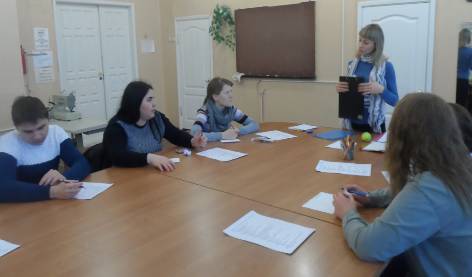 